Referat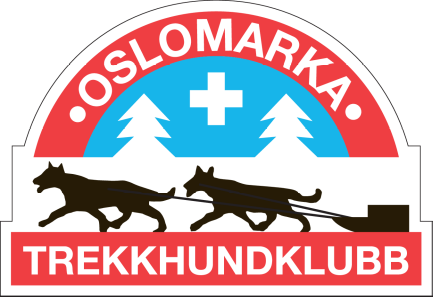 Styremøte 7, 2022Når: 16.08.22, kl.19:00
Hvor: Skjelbreia.Møteleder: ChristinaReferent: Christina / LinnTil stede: Christina, Fanny, Tonje, Synne, Torbjørg, TerjeMeldt forfall: Chris, LinnSakslisteSakDiskusjon og konklusjonAnsv.62.22Søknader om støtte til trener 1 kursFem søknader mottatt, Linn gir tilbakemelding til søkere.Linn63.22Informere om status elektrisk anlegg på Skjelbreia(pålegg om utbedringer): HMS kontroll ihht. interkontrollforskriftenChristina64.22Vedtekter Linn orienterte styret på mail.Linn, Chris65.22Søknaden til stiftelsen (frist 30. november)  Styret begynner å planlegge konkret hva vi trenger støtte til vedlikeholdsarbeid som krever håndverkstjenester, utstyr og andre ting? Fanny kommer med forslag.Fanny, Linn66.22Høstsamlingen: Det meste etter planen og under kontroll. Sponsorer begynner å komme på plass.Tonje67.22OppvaskmaskinenTorbjørg/Fanny finner egnet maskin og avtaler innkjøp med Linn.Torbjørg, Fanny, Linn68.22Daglig vedlikehold Skjelbreia Gressklipping, fjerning av hundemøkk osv. Det ble bestemt å legge ut innlegg og oppfordre medlemmer til å hjelpe. Det vil bli prioritere utlån av brakken til folk som bidrar med noe.69.22Hundekjørerskolen, statusKurset er full, program er klart, nok voksne. Fanny70.22Barmarksløp dato 20.10 Synne oppretter FB-arrangement. Synne71.22EventueltDugnad - hva må prioriteres, når skal vi arrangere, hvem står som hovedansvarlig? Fanny bestiller grus. 
Søke på SoMe etter noen som kunne tenkt seg å konstitueres som plassjef ut perioden? Linn legger ut på FB på vegne av styret. Sykkelmekkekurs – dato 22.9 (Chris)